СОБРАНИЕ ПРЕДСТАВИТЕЛЕЙ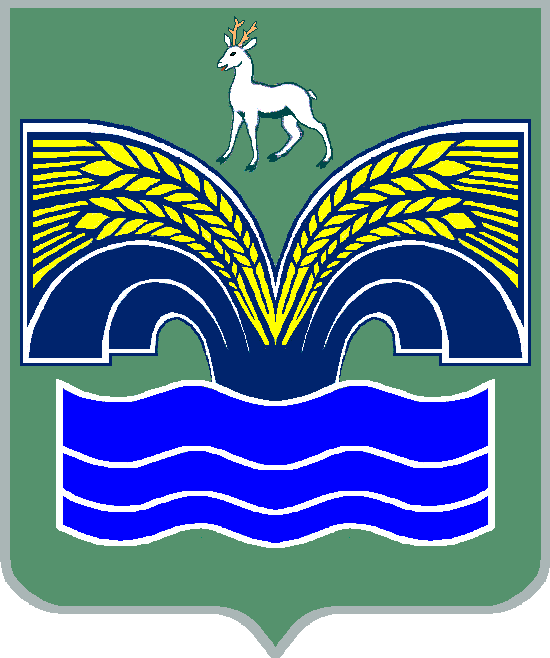 СЕЛЬСКОГО ПОСЕЛЕНИЯ ШИЛАНМУНИЦИПАЛЬНОГО РАЙОНА КРАСНОЯРСКИЙСАМАРСКОЙ ОБЛАСТИЧЕТВЕРТОГО СОЗЫВА                                                     РЕШЕНИЕ                                            от 25 декабря 2023 года № 48О внесении изменения в решение Собрания представителей сельского поселения Шилан муниципального района Красноярский Самарской области от 8 сентября 2021 года № 27 «Об утверждении Положения о муниципальном контроле в сфере благоустройства на территории сельского поселения Шилан муниципального района Красноярский Самарской области»В соответствии с Федеральным законом от 31.07.2020 № 248-ФЗ «О государственном контроле (надзоре) и муниципальном контроле в Российской Федерации», Уставом сельского поселения Шилан муниципального района Красноярский Самарской области Собрание представителей сельского поселения Шилан муниципального района Красноярский Самарской области  РЕШИЛО:1. Внести в приложение 1 к утвержденному решением Собрания представителей сельского поселения Шилан муниципального района Красноярский Самарской области от 8 сентября 2021 № 27 Положению о муниципальном контроле в сфере благоустройства на территории сельского поселения Шилан муниципального района Красноярский Самарской области (далее – Решение) изменение, изложив его в следующей редакции:«Приложение № 1к Положению о муниципальном контролев сфере благоустройства на территориисельского поселения Шиланмуниципального района КрасноярскийСамарской областиИндикаторы риска нарушения обязательных требований, используемые для определения необходимости проведения внеплановых контрольных мероприятий с взаимодействием с контролируемыми лицами при осуществлении администрацией сельского поселения Шилан муниципального района Красноярский Самарской области муниципального контроля в сфере благоустройства 1. Одновременное наличие следующих факторов: 1) наличие у органа местного самоуправления информации о незаключении организацией (индивидуальным предпринимателем) договора на вывоз отходов;2) наличие на расстоянии не более 100 метров от места осуществления деятельности той же организации (того же индивидуального предпринимателя) несанкционированной свалки отходов.2. Одновременное наличие следующих факторов: 1) наличие у органа местного самоуправления сведений о наличии сельскохозяйственных животных у физического лица, в том числе согласно содержанию похозяйственных книг;2) наличие у органа местного самоуправления информации о незаключении тем же физическим лицом договора на выпас сельскохозяйственных животных. 3. Незаключение лицом договора, определяющего границы прилегающей территории и обязанности по содержанию прилегающей территории (при наличии установленной обязанности заключения такого договора).В настоящем перечне под прилегающей территорией понимается территория общего пользования, которая прилегает к зданию, строению, сооружению, земельному участку в случае, если такой земельный участок образован, и границы которой определены правилами благоустройства территории сельского поселения Шилан муниципального района Красноярский Самарской области.».2. Опубликовать настоящее решение в газете «Красноярский вестник» и разместить на официальном сайте администрации муниципального района Красноярский Самарской области в разделе «Поселения» - «Сельское поселение Шилан» - «Контрольно-надзорная деятельность».            3. Настоящее решение вступает в силу со дня его официального опубликования.Председатель Собрания представителей сельского поселения Шилан муниципального района Красноярский Самарской области _______________ Ю.Е.ГарькинГлава сельского поселения Шиланмуниципального районаКрасноярский Самарской области_____________Е.В.Лаврюшова